Olga Titus – Das ausgebrochene Pixel

20. Januar bis 15. Dezember 2024Eröffnung: 19. Januar 2024Kunstmuseum Thurgau, Kartause Ittingen
Pressebilder Die Bilder dürfen in Zusammenhang mit der Berichterstattung unter Nennung der Beschriftungen frei verwendet werden. 
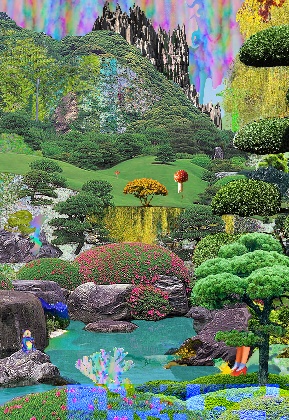 1Olga Titus, Detail aus Wandbild, 2024
© Olga Titus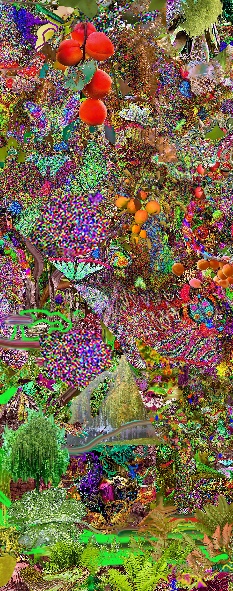 2Olga Titus, Detail aus Wandbild, 2024
© Olga Titus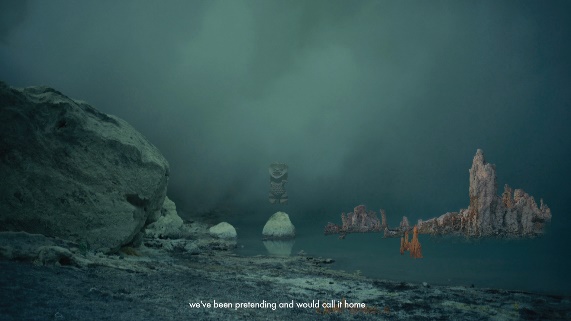 3Olga Titus, Videostill aus Fountain of Existence, 2019
© Olga Titus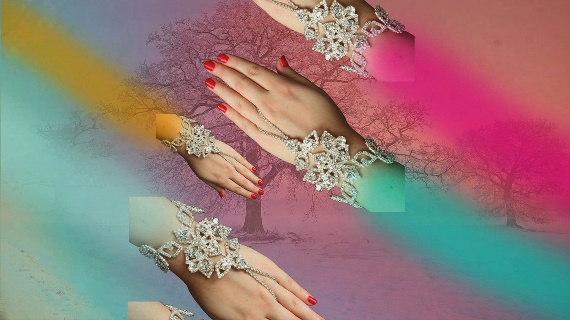 4Olga Titus, Videostill aus Crystallisation, 2017
© Olga Titus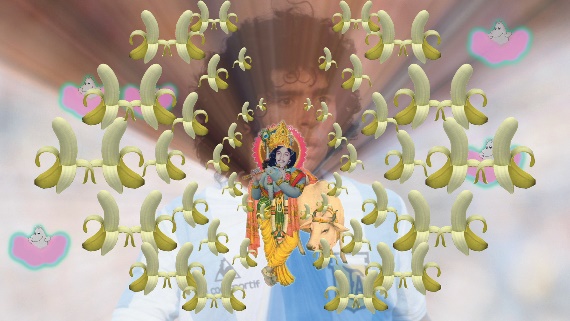 5Olga Titus, Videostill aus TIENES UN MENSAJE, 2016© Olga Titus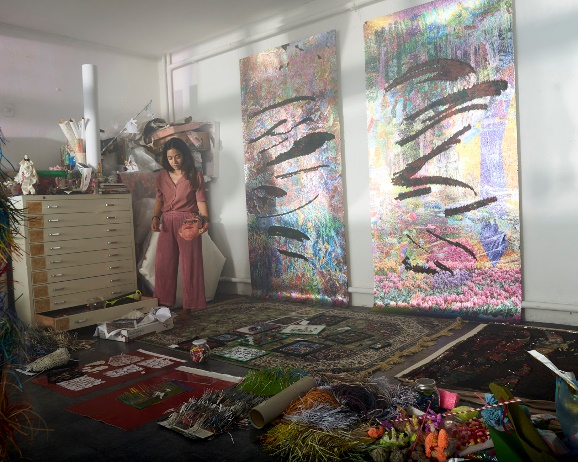 6Olga Titus im Atelier, 2021,
Foto: Florian Kalotay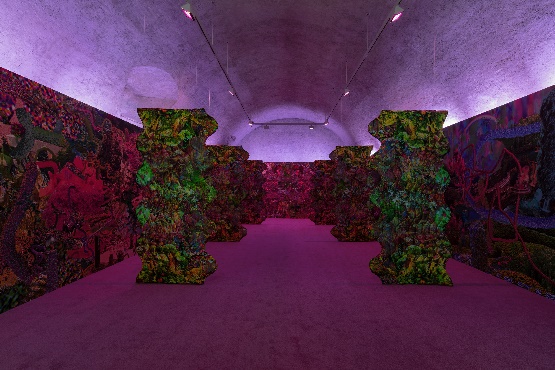 7
Ausstellungsansicht im Kunstmuseum Thurgau, 2024.
Olga Titus, ohne Titel, 2024, Rauminstallation im Kunstmuseum Thurgau, Multimedia mit Wandbild, Textilien, Video, Ton, 12 x 6 m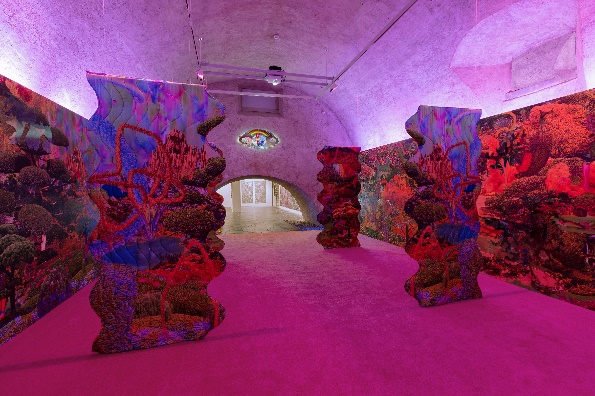 8
Ausstellungsansicht im Kunstmuseum Thurgau, 2024.
Olga Titus, ohne Titel, 2024, Rauminstallation im Kunstmuseum Thurgau, Multimedia mit Wandbild, Textilien, Video, Ton, 12 x 6 m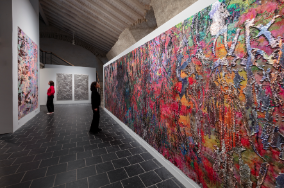 9
Ausstellungsansicht im Kunstmuseum Thurgau, 2024
